Пазлы: «Фрукты-ягоды»Цель: Знакомство детей с окружающем миром и с фруктами, ягодами.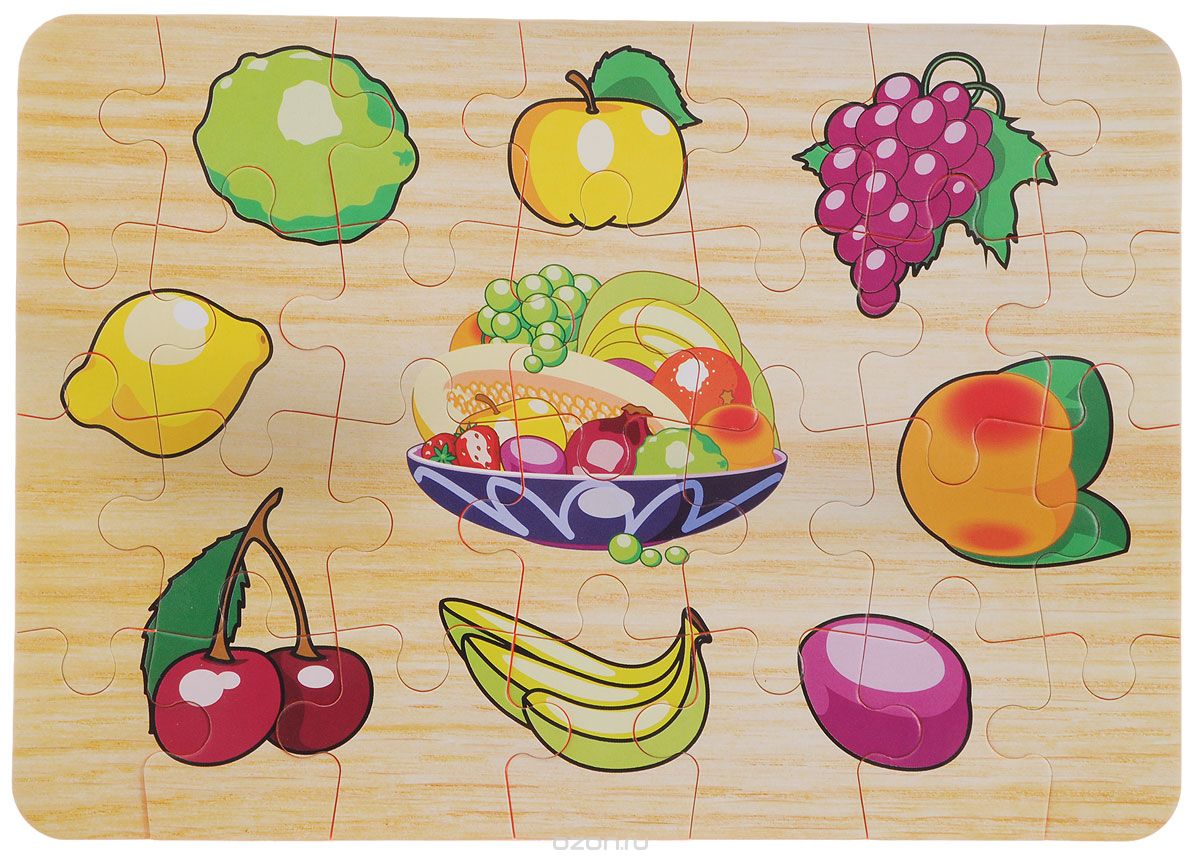 